Maailman ja jumalten synty 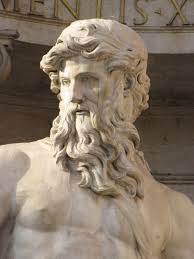 Kuva  1 UranosMaailman syntyKaikkeuden alkuna Tyhjyys, tila ja avaruus (Kahaos), johon kaikki järjestäytyneen maailman (Kosmos) osaset vähitellen syntyivät ja asettuivat. Khaoksesta syntyivät ensin ihana Maa (Gaia), Rakkaus (Eros) ja Pimeyden valtakunta (Tartaros), joka oli alhaalla yhtä etäällä maasta kuin maa on taivaasta. Khaoksesta syntyivät myös Pimeyden valta (Erebos) ja Yö (Nyks). Eroksen vaikutuksesta Erebos ja Nyks yhtyivät ja synnyttivät kirkkaan Sinitaivaan (Aither) ja Päivän (Hemera).Gaia synnytti omatoimisesti itselleen puolison, Tähtitaivaan (Uranos), sekä Vuoret (Urea) ja Meren (Pontos). MYYTIN MYÖHEMPI KÄYTTÖ>> Homereeninen >> hymni GaialleVarhaisimmat jumalat  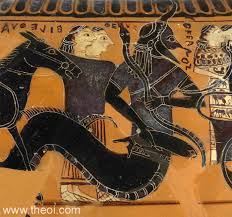 Kuva  2 OkeanosTITAANIT JA TITANIDIT  Kun Uranosa asettui Gaian päälle ja hedelmöitti tämän sateellaan, syntyi kuusi miespuolista titaania: Okeanos, Koios, Kreios, Hyperion, Iapetos ja neuvokas Kronos sekä kuusi naispuolista titanidia: Theia, Rhea, Themis, Foibe, Mnemosyne ja Tethys. Titaaneista ja titanideista muodostui neljä paria, jotka saivat paljon jälkeläisiä. 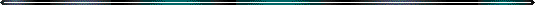 Hyperion, joka oli  taivaan valon hallitsija, ja Theia, joka antoi loiston kiiltäville metalleille, synnyttivät Auringon jumalan (Helios), Kuun jumalattaren (Selene) ja Aamuruskon jumalattaren (Eos), jota pidettiin kaikista jumalattarista kauneimpana. Maata ympäröivän veden mahtava jumala Okeanos ja makeavetisten lähteiden jumalatar Tethys synnyttivät kaikki meret, lähteet, järvet ja joet, joista vanhin oli Manalassa virtaava Styks, sekä kolmetuhatta meren nymfiä, okeanidia. Lisäksi he saivat tyttären nimeltä Klymene, joka muodosti parin setänsä titaani Iapetoksen kanssa. Iapetoksen ja Klymenen jälkeläisiä  olivat Atlas, Prometheus, Epimetheus ja heidän kauttaan luultavasti koko ihmissuku. Neljännen kuuluisan parin muodostivat Kronos, titaaneista nuorin, ja hänen puolisonsa Rhea. Koioksen ja Foiben  lapsia olivat äitiyden suojelijatar ja Artemiin ja Apollonin äiti Leto ja unien ja astrologian suojelijatar Asteria, joka yhdessä Perses-titaanin kanssa synnytti Hekaten, noituuden jumalattaren. KYKLOOPIT JA SATAKÄTISET Gaia synnytti Uranokselle vielä rajut yksisilmäiset kykloopit, joiden nimet olivat Arges (Leimahdus), Steropes (Salama) ja Brontes (Jyrinä). Nämä olivat taitavia rakentajia ja seppiä, joiden pajat olivat tulivuoren sisällä. He takoivat Zeukselle Salaman. Vielä näitäkin voimakkaampia olivat Satakätiset (Hekatonkheires), joiden nimet olivat Kottos, Briareos ja Gyges. Heillä oli lukuisten käsiensä  lisäksi myös viisikymmentä päätä. Uranos pelkäsi heidän suunnatonta voimaansa ja sulki heidät heti Tartarokseen. Muutenkin Uranos piti huolta maailman järjestyksestä eikä sallinut minkäänlaisia häiriöitä. Kun sellaista  kerran ilmeni. Uranos päätti rangaista lapsiaan ankarasti eikä leppynyt, vaikka Gaia rukoili häntä hartaasti. URANOKSEN TYRANNIUS JA TUHON SEURAUKSET Uranos sulki siirtämänsä lapset maan alle ja pakotti Gaian synnyttämään jatkuvasti uusia. Lopulta Gaia kääntyi lastensa puoleen ja pyysi näin vapauttamaan heidät kaikki Uranoksen tyrannimaisesta herruudesta. Titaaneista vain nuorin, Kronos, uskalsi totella äitiään ja uhmata mahtavaa Uranosta. Hän kävi isänsä kimppuun Gaian antamalla sirpillä, joka oli valmistettu mahdollisimman kovasta metallista, kastroi tämän ja heitti leikkaamansa elimen olkansa yli. Uranoksen maahan vuotaneesta verestä syntyivät Kostottaret (Erinyes), sotaisat Gigantit (Gigantes) ja Saarninymfit (Meliades). Siksi kuolemaa tuottavien keihäiden varret tehtiin kovasti saarnipuusta. 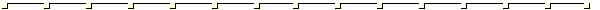 Uranoksen mereen pudonneista sukupuolielimistä syntyi rakkauden jumalatar Afrodite, joka suuntasi kulkunsa esiin kohti Kytheransaarta mutta päätyi lopulta Kyprokselle. Uranos kirosi lapsensa, etenkin poikansa Kronoksen  ja ennusti, että myös tämä saisi samanlaisen kohtalon kuin omien jälkeläistensä käsissä. 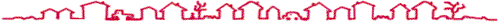 Yö synnytti omin päin kauhean Kohtalon (Moira), synkän Tuhon (Ker), Kuoleman (Thanatos), Unen (Hypnos) ja Unien heimon (Oneiroi). Sitten hän synnytti Moitteen (Monos), Kurjuuden (Oizys) ja Hesperidit, jotka Tuhottaret (Erinyes), jotka vainoavat säälimättä sekä jumalia että ihmisiä, jos nämä rikkovat luonnonlakeja. Yö synnytti kuolevaisten kiusaksi myös Koston (Nemesis), Petoksen (Apate), Intohimon (Filotes), kaiken lopettavan Vanhuuden (Geras) sekä ankaran Riidan (Eris).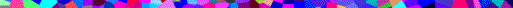 Pontos synnytti Nereuksen, Meren vanhuksen, meren kätkemien rikkauksien ystävällisen ja luotettavan jumalan, joka sai Doriksen, Okeanoksen tyttären, kanssa viisikymmentä tytärtä, meren nymfit eli Nereidit. Gaian suhteesta Pontokseen syntyi Meren ihmeiden jumala (Thaumas), jolle okeanidi Elektra synnytti julmat Harpyiat ja Iriksen, sateenkaaren jumalattaren, joka toimi jumalten sanansaattajana. Samaa juurta oli Meren vaarojen jumala Forkys, jolle hänen sisarensa Meren hirviöiden jumalatar Keto synnytti harmaahapsiset graiat Pemfredon ja Enyon sekä gorgot Sthennon, Euryalen ja Medusan. Kun Perseus katkaisi Medusan kaulan, esiin tulivat Poseidonin siittämät kultamiekkainen Khysaor ja Pegasos, lentävä hevonen. Khysaor sai okeanidi Kallirhoen kanssa kolmipäisen hirviön Geryonin, jonka Herakles surmasi. 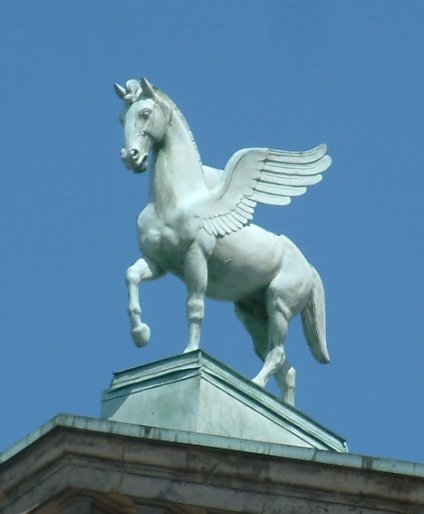 Kuva  3 PegasosVastavoimansa Tartaroksen kanssa Gaia synnytti Tyfonin, satapäisen hirviön. Tämä yhtyi Keton tyttäreen Ekhidnaan, joka oli puoliksi nainen ja puoliksi käärme. Suhteesta syntyi suuri joukko kuuluisia  hirviöitä, kuten Manalan Kerberos, Herakleen tappama Lernan Hydra, Sisilian salmessa vaaniva Skylla, Lyykiaa hävittänyt Khimaira, jonka Bellerofon surmasi, ja Geryonin karjaa  vartioiva Orhros, joka joutui Herakleen uhriksi. Khimaira ehti kuitenkin synnyttää Orthokselle Sfinksin, jonka Oidipus voitti matkallaan Teebaan, ja Nemean leijonan, jonka  Herakles kukisti Heran vastustuksesta huolimatta. Jotkut kertovat, että myös Poseidon olisi yhtynyt Gaiaan, ja olisi syntynyt Antaios, Libyan rannikon jättiläinen, joka pakotti kaikki ohikulkijat painimaan kanssaan. Antaios oli ainakin varmasti Gaian poika, koska hän sai aina uutta voimaa maasta äitiään koskettaessaan, mutta on hyvin epävarmaa, oliko hän todella myös Poseidonin poika. KRONOS JA SATURNUSKukistettuaan isänsä Uranoksen Kronos vapautti isän vangitsemat sisaruksensa ja monet muut Tartarokseen tuomitut. Vain kykloopit ja satakätiset hän jätti sinne, koska ei uskaltanut päästää heitä maanpinnalle. Sisaruksista ainoana Okeanos ei hyväksynyt isän julmaa silpomista vaan vetäytyi maanääriin eikä seurustellut kenenkään kanssa. Titaanien valtias oli nyt Kronos ja hänen puolisonsa Rhea, josta siis tuli Jumalten äiti (Meter theon), koska hän synnytti Olympoksen jumalat. Kronoksen hallitustapa oli kova ja ylimielinen. Sen tähden myös Nyks teki hänelle vastavoiman ja loi Thanatoksen, Kuoleman, jonka päätöskiä kukaan ei voinut vastustaa. Kronokselle oli ennustettu, että joku hänen lapsistaan kukistaisi hänet, ja hän oli päättänyt suojautua tätä mahdollisuutta vastaan. Joka kerta kun Rhea synnytti uuden lapsen, Kronos vaati lapsen itselleen ja nieli sen. Näin oli tapahtunut, kun Hestia, Demeter, Hera, Hades ja Poseidon olivat syntyneet. Mutta kun nuorin poika Zeus syntyi, Rhean äidinrakkaus voitti hänen pelkonsa. Hän pakeni Kreetalle ja synnytti siellä nuorimman poikansa. Kun Kronos vaati lasta itselleen, Rhea luovuttikin hänelle kapaloihin käärityn kiven, ja Kronos nielaisi kiven mitään huomaamatta. Rhea piilotti lapsensa Diktevuoren luolaan, missä nymfit pitivät tästä huolta, vuorten mehiläiset kantoivat luolaansa hunajaa, ja vuohi nimeltä Amaltheia, antoi lapselle maitoaan. Salaperäiset kureetit, joita pidettiin Kreetan  vanhimpana asukkaina, tanssivat luolan edustalla meluisia sotatansseja, jotta Kronos ei kuulisi lapsen mahdollista itkua. Lapsi leikki vuohen kanssa, ja tavallista rajumman leikin aikana toinen tämän sarvista katkesi. Amaltheia oli tästä pahoillaan, mutta Zeus lupasi, että sarvesta tulisi runsauden sarvi, josta se saisi aina kaiken mitä haluaisi. Kun Zeus varttui voimakkaaksi ja rohkeaksi nuorukaiseksi, hän sai kuulla isänsä pahoista teoista ja päätti syöstä tämän valtaistuimelta. Hän tapasi Okeanoksen, joka lupasi hänelle täyden tukensa ja toi mukanaan jälkeläisensä Kratoksen, Zeloksen, Bian ja Niken, jotka edustivat valtaa, kilpailuhenkeä, voimaa ja voittoa, ja asettuivat vartioimaan Zeuksen valtaistuinta. Okeanoksen neuvonta Zeus pakotti Kronoksen nauttimaan lääkkeen, jonka johdosta tämä oksensi kaikki nielemänsä Zeuksen sisarukset. Ensimmäisenä esiin tuli kivi, jonka Kronos oli nauttinut tietämättään viimeiseksi. Zeus kuljetti sen Delfoihin ja asetti sen siellä maan navaksi. SATURNUS oli vanha roomalainen maanviljelijän, joka jo varhain liitettiin yhteen kreikkalaisen titaanin Kronoksen kanssa niin lujasti, että uhrit Saturnukselle toimitettiin aina >> kreikkalaisella tavalla >> (Graeco ritu), eli paljain päin. Kun Zeus karkotti Kronoksen Olympokselta, tämä >>kätkeytyi>> (latebat) Saturnuksen hahmossa Latiumiin, missä roomalaisten porttien, ovien  ja alun  jumala Janus otti hänet vastaan Janiculmkukkulalla (suunnilleen meidän Suomen Rooman-instituuttimme Villa Lanten kohdalla). Saturnus hallitsi Capitoliumilla sijaistunutta esiroomalaista asutuskeskusta, jota kutsuttiin nimellä Saturnia regna. Roomalaisessa mytologiassa tämä vastasi kreikkalaisten kultaista aikakautta, vaikka aikaisemmassa elämässään jumala oli julmasti niellyt jopa omat lapsensa. Häntä pidettiinkin niin vaarallisena, että hänen kulttikuvansa jalat olivat kahleissa. Argoslainen Herakles korvasi Saturnuksen ihmisuhrit olkinukeilla (Argei), jotka pudotettiin sillalta Tiberiin. 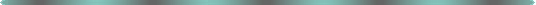 Roomalaiset pitivät Saturnusta kuitenkin kulttuurinlevittäjänä, niin kuin Euandros Vergiliuksen mukaan kertoi Aeneaalle: Lausui Euandros, rakennuttaja kukkulalinnan:Niin – asuimina maan oli fauneja, nymfejä ensin,Tammiset miehet kasvoivat ikirunkojen puusta:Outoja on tavat, muu sivistys, ei ihmiset tienneetHärkiä valjastaa tahi aittaan viljoja koota,Vaan elannon hedelmät, salon riistakin tuottivat heille.Sitten Saturnus Olympoksen korkeudestaSaapui Juppitterin vihan alla ja maanpaon alkoi.Kansa kun oppimaan hajallaan oli vuoria pitkin,Yhteen liitti hän sen, lait laati, ja niin nimi silleMääräytyi >>Latinium>>: oli turvan löytänyt sieltä.Kultainen, sanotaan, oli aika, kun tuon oli täälläValtius: hallitessaan piti yllä hän leppeän rauhan.(Käännös: Teivas Oksala)Saturnuksen hallitseman onnellisen aikakauden muistoksi vietettiin joulukuussa Saturnia-juhlaa, jolloin isännät palvelivat orjiaan. Tämä juhla on antanut monia aineksia nykyajan joulunviettoon. 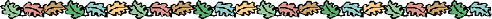 TITANOMAKHIAKronoksen kauden jälkeen syntyi titaanien ja uuden sukupolven jumalten välille kymmenen vuotta kestänyt taistelu, titanomakhia, jossa naispuoliset titanidit pysyttelivät puoluueettomina. Titaanit valitsivat tukikohdakseen Thessalian Othrysvuoren, jonka rinteillä oli valtavia kallionlohkareita. Niitä he sinkosivat jumalia vastaan, jotka asettuivat Olympokselle, koska sen huippu näytti ulottuvan taivaaseen asti. Gaian neuvosta Zeus vapautti Kronoksen Tartarokseen syöksemät voimakkaat sukulaisensa satakätiset ja kykloopit taistelemaan titaaneja vastaan. Näiden ja titaanien sukuun kuuluneen Prometheuksen avulla Zeus ja muut uudet jumalat voittivat tuon kaikkien aikojen suurimman taistelun, sitoivat kilpailijansa kyklooppien takomilla kahleilla ja karkottivat heidät Tartarokseen. GIGANTOMAKHIA Kun Kronos leikkasi äitinsä Gaian neuvosta isänsä Uranoksen sukupuolielimet, haavasta virrannut veri hedelmöitti Gaian, ja hän synnytti gigantit, valtavat jättiläiset, joista monien ruumis päättyi käärmeen häntään. He olivat niin voimakkaita, että he voivat kiskoa maasta kokonaisia vuoria juurineen ja singota niitä päin vastustajiaan. Vaikka he olivat syntyneet jumalista, he olivat kuolevaisia mutta vain, jos sekä kuolemattomia jumalia että kuolevaisia ihmisiä oli yhtä aikaa heitä vastustamassa. He tunsivat olevansa voittamattomia, varsinkin kun heitä oli huomattavasti enemmän kuin Olympoksen jumalia – ainakin viisikymmentä. 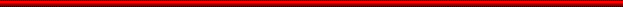 Gigantit seurasivat aikansa Olymppoksen jumalten elämää ja ajattelivat, että itse asiassa he voisivat puolestaan alkaa hallita maailmankaikkeutta yhdessä titaanien kanssa, jotka Zeus oli sulkenut Tartarokseen, Manalan alimmaiseen kerroksee, jonne  minkäänlainen valo ei tunkeutunut. Kotipaikassaan Flegrassa gigantit alkoivat viskellä kiviä, kukkuloita ja vuoria taivaalle herättääkseen Olympoksen jumalten huomion. Jumalat huomasivat, että heidän oli asetuttava  puolustuskannalle. Kuitenkin he tiesivät, etteivät he voisi yksin saavuttaa täydellistä voittoa ilman jonkun kuolevaisen sankarin apua. Niinpä tällä kertaa Athene lähetettiin pyytämään avuksi Heraklesta, päinvastoin kuin aikaisemmin oli tapahtunut. Gigantit hyökkäsivät jo Olymposta kohti, mutta Zeus pystyi torjumaan ensimmäisen hyökkäyksen lähettämällä heitä vastaan suoranaisen salamasateen, ja taistelu siirtyi Flegraan, pohjoiselle Pallenen niemimaalle, läntisimmälle Khalkidiken kolmesta niemimaasta. 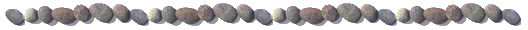 Taistelussa jumalat olivat aluksi todella hätää kärsimässä, sillä omilla aseillaan he eivät voineet vahingoittaa gigantteja. Heidän ainoana mahdollisuutenaan oli haudata gigantit elävältä mahdollisimman suuren kivimassan alle. Vasta Herakleen tultua syntyivät giganttien keskuudessa ensimmäiset kuolonuhrit. Efialtes oli jo kukistamaisillaan sodanjumalan Areen, kun Apollon ampui häntä nuolella toiseen silmään  ja Herakles toiseen. Giganttien johtajiin kuulunut Porfyrion kävi silmittömästi Heran kimppuun . Zeus pystyi häiritsemään tätä salamallaan, ja Herakles riensi  epäröimättä Heran avuksi surmaten gigantin myrkytetyllä nuolellaan. Häpeissään Hera ajatteli, mitä olisi tapahtunut, jos hänen juonensa Herakleen pään menoksi olisivat  onnistuneet. Toinen giganttien johtajista oli Eurymedon, jonka tyttärestä Periboiasta tuli faiaakkien kataisän Nausithooksen äiti. Eurymedoninkin  Herakles surmasi. Kun sankari kävi Alkyoneuksen kimppuun, hän huomasi,  ettei hänen iskuillaan ja nuolillaan ollut mitään vaikutusta. Silloin Athene valisti häntä, että Alkyoneus oli kuolematon Pallenessa, omalla kotiseudullaan. Herakles tempasi gigantit mukaansa ja kantoi hänet muualle, missä  gigantti heitti heti henkensä. Muutamista giganteista jumalat selviytyivät omin päinkin.  Athene heitti Sisilian saaren pelottavan Enkeladoksen päälle. Hän ei kuitenkaan saanut giganttia hengiltä, vaan yhä vieläkin tämä puuskuttaa savua ja tulta Etnan kautta ja aiheuttaa seudulla kauheita maanjäristyksiä. Poseidon kaappasi kolmikärjellään  osan Kos-saarta ja heitti sen kohti Polybotesta. Näin syntyi Nisyroksen tuliperäinen saari. Hefaistos surmasi Klytioksen tulikuumalla raudalla, ja muutkin jumalat  alkoivat menestyä paremmin. Gigantit huomasivat olevansa  alakynnessä ja ymmärsivät heti, kenen ansiota se oli. Siksi he keskittivät kaiken voimansa Heraklesta vastaan. Kymmenen giganttia kävi häneen kimppuunsa, mutta hän selviytyi niistäkin. Taistelu oli pian ohi, ja jumalten oli tunnustettava, että heidän valtansa  säilyi vain Herakleen  ansiosta. Sankari oli nyt maineensa huipulla. Monta ihmissukupolvea myöhemmin Zeus armahti Kronoksen ja muut titaanit ja salli isänsä nousta hallitsijaksi Elysionin kentillä, jossa etuoikeutetut vainajat majailevat.TYFONViimeiseksi koettelemukseksi Gaia lähetti Olympoksen jumalia vastaan kauheimman hirviönsä Tyfonin, jolla oli sata lohikäärmeen päätä.  Sen ja Ekhidnan liitossa syntyivät monet hirviöt, kuten Manalan Kerberos, Herakleen kohtaama  Orthos, Bellerofonin kohtaama Khimaira ja Theseuksen  voittama Krommyonin sika. Lopulta Zeus onnistui kukistamaan Tyfoninkin osumalla siihen salamallaan ja sulkemalla sen Etnan alle, jossa se vieläkin ärhentelee yhdessä Enkelladoksen kanssa.  MYYTIN MYÖHEMPI KÄYTTÖ Peter Paul Rubens, Titaanien tuho (luonnos), 1635Gioachino Rossini, Titaanien laulu (kantaatti), 1867François Colin de Blamont, Juppitter, Titaanien voittaja (ooppera) , 1745. MYYTIN MYÖHEMPI KÄYTTÖGigantomakhia, Pergamonin Zeus-alttarin reliefifriisi, noin 150 eKr., Pergamon Museum, BerliiniGiulio Romano, Giganttien tuho  (fresko), 1534, Palazzo del Te, Mantova.Cavalier d’Arpino, Giganttien hyökkäys Olymposta vastaan (maalaus), Kunsthist. Museum, Wien.Guido Reni, Giganttien tuho (maalaus), Museo, PesaroChristoph Willibald Gluck, Giganttien tuho (ooppera), 1746